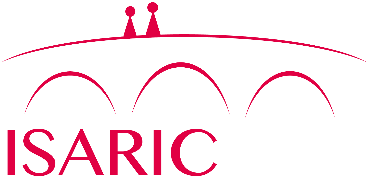 ISARIC (International Severe Acute Respiratory and Emerging Infections Consortium)A global federation of clinical research networks, providing a proficient, coordinated, and agile research response to outbreak-prone infectious diseaseAnalysis Plan for ISARIC International COVID-19 PatientsPlease complete the following sections:Final draft SAPs will be circulated to all ISARIC partners for their input with an invitation to participate. ISARIC can help to set up collaborator meetings; form a working group; support communications; and accessing data. Please note that the details of all approved applications will be made publicly available on the ISARIC website. Please complete all sections of this form fully and return to ncov@isaric.orgIntroductionWrite a brief summary introduction of the population, problem and analysis you would like to undertake. You may follow the example used in the stock text below.[stock text, feel free to keep or omit] This document details the initial analysis plan for publication on a subset of COVID-19 patients in the global cohort in the ISARIC database, as of 20 Aug 2020.  There are currently 44 countries (as of 20 AUG 2020) contributing data and these have so far contributed data on 102,038 patients. This data will represent the global experience of the first 6 months of this pandemic.Participatory ApproachThis is the standard ISARIC collaborative analysis approach. Please amend if you would like to suggest any changes. All contributors to the ISARIC database are invited to participate in this analysis through review and input on the statistical analysis plan and resulting publication. The outputs of this work will be disseminated as widely as possible to inform patient care and public health policy, this will include submission for publication in an international, peer-reviewed journal. ISARIC aims to include the names of all those who contribute data in the cited authorship of this publication, subject to the submission of contact details and confirmation of acceptance of the final manuscript within the required timelines, per ICMJE policies and the ISARIC publication policy.Research Plan Other InformationProvide details of the timelines for dissemination of research findings.References Please list any relevant references. Title of proposed researchVersion: (Date: Day/Month/Year)Working Group Chair (name, ORCID ID, email, institution, country)Working group co-chair (name, ORCID ID, email, institution, country)Statistician (name, ORCID ID, email, institution, country)Summary of Research Objectives Proposed Target Population Clinical Questions/Descriptive Analysese.g. 1. What are the characteristics of critically ill patients with respect to key demographic variables?Planned Statistical Analyses, Methodology and Representatione.g. (statistical analyses)1. Overall frequencies of key demographic variables and frequencies stratified by region.e.g. (representation)1. Bar plots for displaying frequencies of categorical variablesHandling of Missing DataWrite a brief summary of how missing data will be handled. You may follow the example used in the stock text below.[stock text, feel free to keep or omit] Preliminary analysis would be performed to ascertain a detailed overview of the extent of missingness in the data. This should enable the identification of variables which lack sufficient data to allow for any useful analysis to performed on them. Type of missingness shall be considered including whether data are not missing at random and follow-up with sites will be conducted if appropriate. Variables with greater than 30% missingness will be excluded from analysis. Where appropriate, imputation will be performed using Multiple Imputation by Chained Equations (MICE).